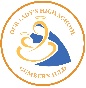 S1 BGE Independent Writing ActivitiesPractising your writing skills on a regular basis allows you to use your prior knowledge in new contexts. It also gives you the opportunity to identify your strengths and areas of challenge so that you can make improvements in the areas where you really need it.Instructions:Complete one task at a time and upload to your teacher via Teams. There is no upper word-limit, but you should try and write at least 100 words for each one.Remember to proofread your work carefully using the Tools for Writing success criteria before handing in. Remember that these are independent tasks, and you should try your best to complete them on your own. If you have any problems with a particular type of writing, you can add a short note for your teacher. What makes an attention-grabbing opening to a story? Read the two examples below:Now create an exciting opening to a story using at least one of these four items:A rusty key A foreign coin A bus ticket A button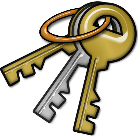 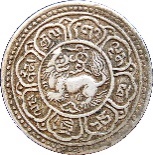 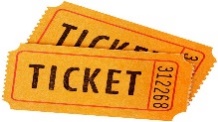 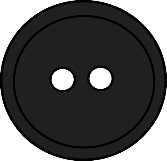 What needs to be included in an eyewitness account? Use the Titanic example below to help you understand: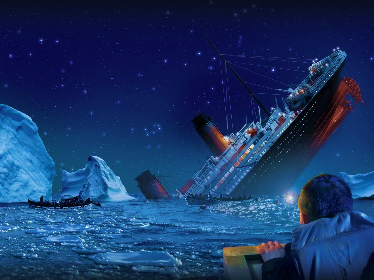 Now describe an event which you witnessed from beginning to end or an imagined first-hand account of a significant historical event about which you have some knowledge. Why is it so important to explain things clearly? How should you lay information out so that it is best understood? Study the example below: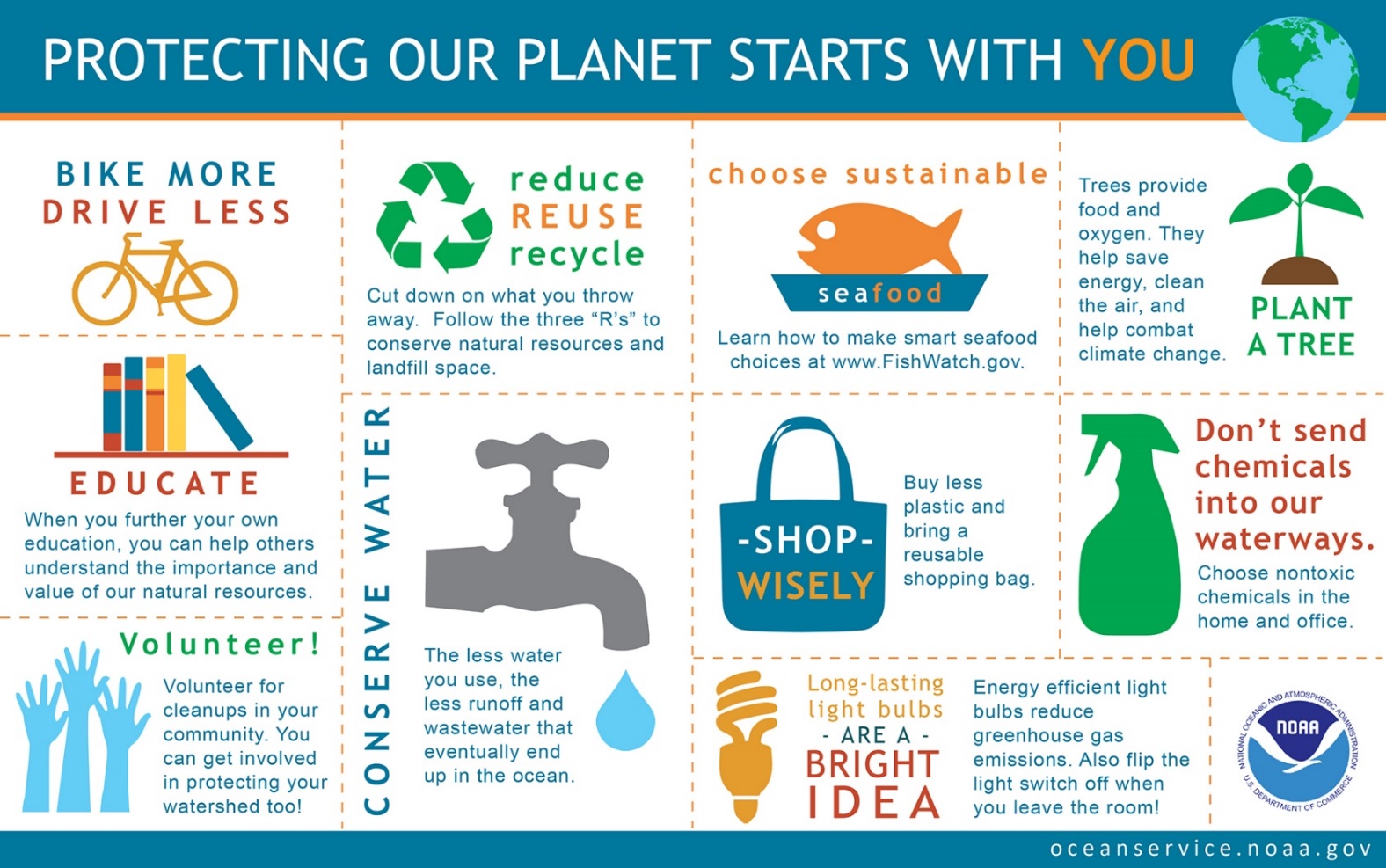 Now write a short report to explain how people can help protect the planet. Writing to persuade takes skill. Read the two examples below and identify the persuasive techniques used:Now write persuasively about something you appreciate or admire.How would you put forward a convincing argument for something you believed in? What are the benefits of a later school start for secondary school pupils for instance? Read the example below for details.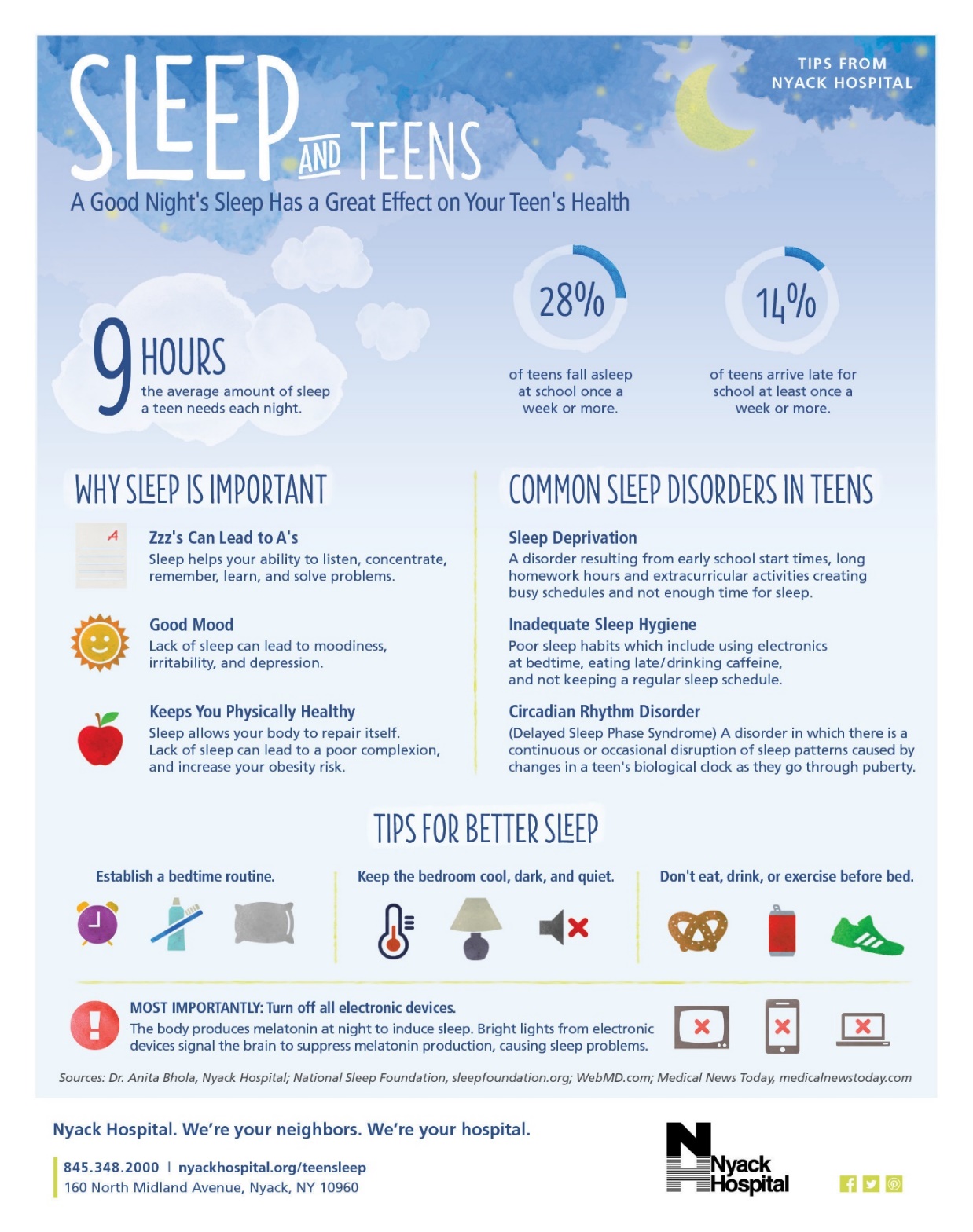 Now write a convincing argument for later school hours.Think about films you have watched that have left you disappointed. How would you get this across to someone in a review? Look at the extracts below to see how these reviewers convey their unhappiness: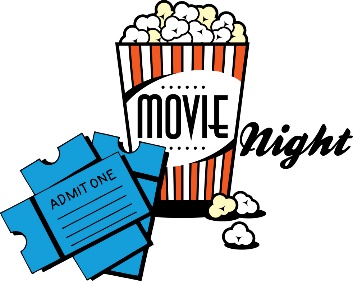 Now write a review of a film you really hated.What prompts a strong memory? What techniques are used by the writer below to show how important the object was/is: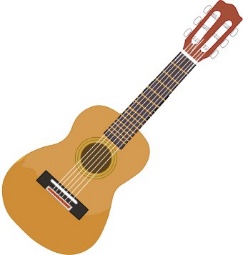 Now describe your favourite possession. It could be a book, a musical instrument, or a childhood toy. Reflect on the significance of it to you and the memories it holds.What makes a good set of instructions? Look at the sets below: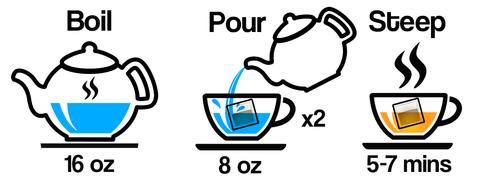 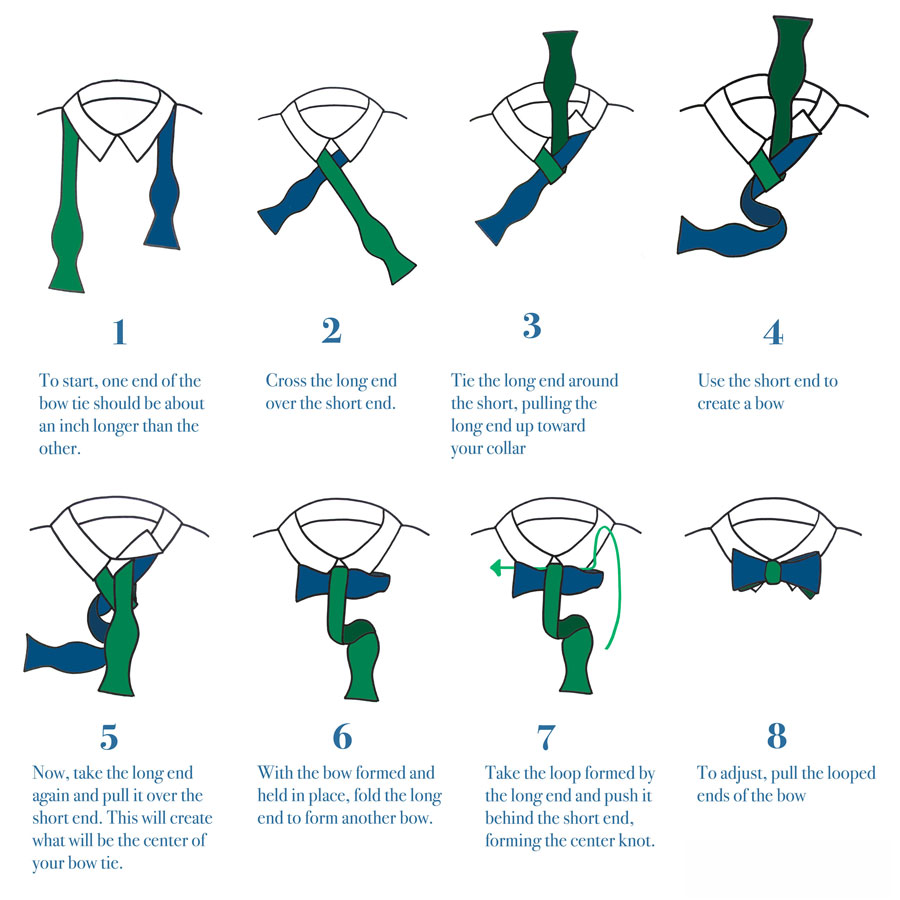 Now write a set of instructions for how to make the most scrumptious snack possible. What causes stress in teenagers and how can it be reduced? Look at the information below: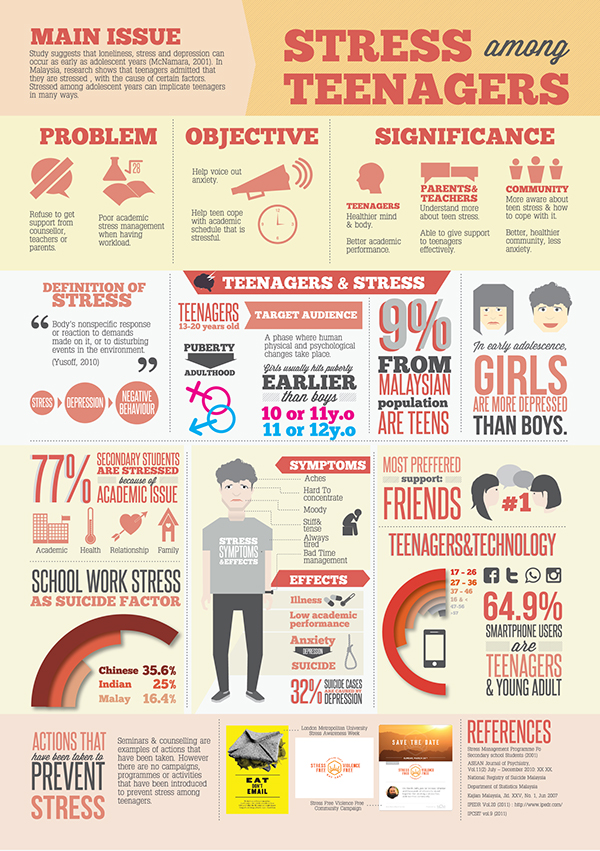 Now write a report on the main causes of stress in teenagers. Include a section on potential solutions to each of the problems. Think about how you become successful. What sorts of things might get in your way of achieving your goals: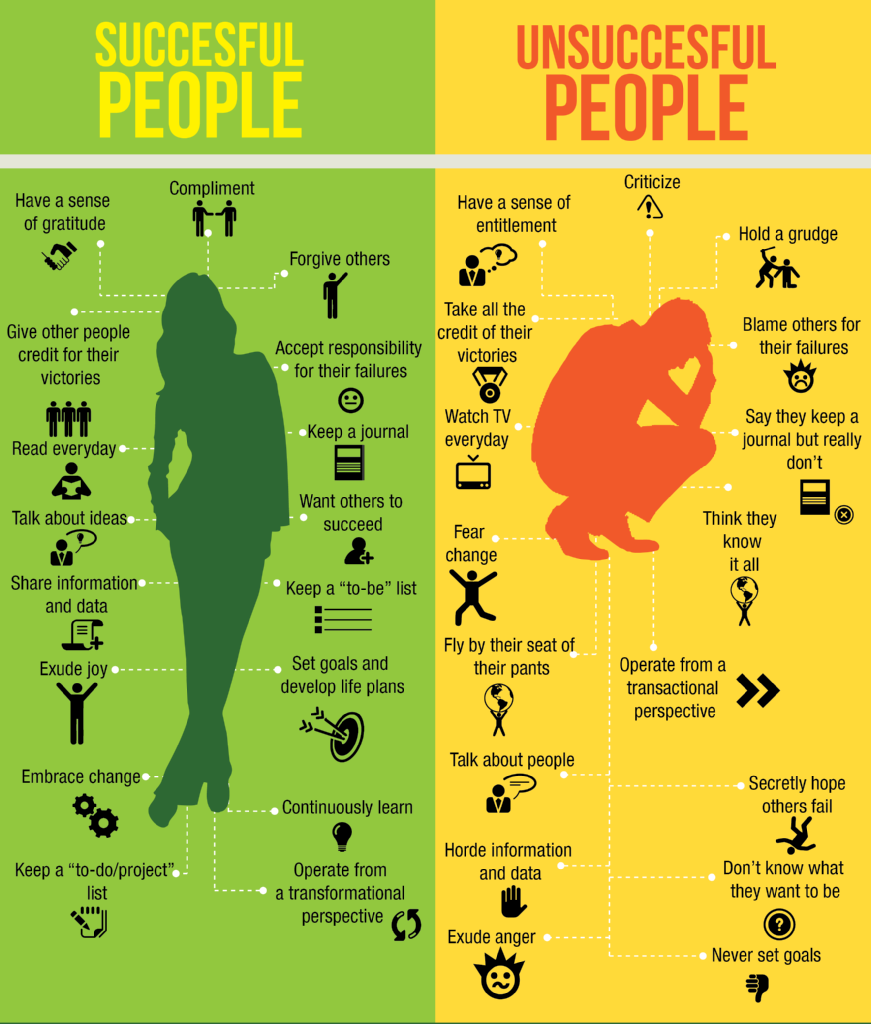 Now write a comparison of the behaviour of successful people versus the behaviour of unsuccessful people. What makes an inspirational speech? Read and watch the speeches below:We Choose to go to the Moon - YouTube 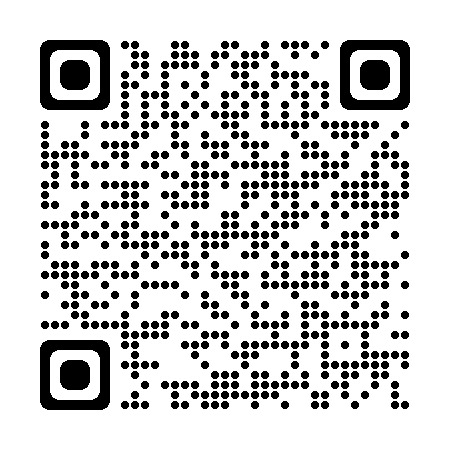 Now imagine you are a football manager or other sports coach before an important final.Write the speech you will give to motivate your team or imagine you are a leader who has just come to power. Write your speech to your people, telling them what sort of ruler you are going to be.